INDICAÇÃO NºAssunto: Solicita ao sr. Prefeito Municipal estudos sobre a possibilidade de reforma e pintura do Prédio do Casa da Agricultura, conforme especifica.Senhor Presidente:INDICO, ao Sr. Prefeito Municipal, nos termos do Regimento Interno desta Casa de Leis, que se digne determinar à Secretaria competente que proceda estudos sobre a possibilidade de reforma e pintura do Prédio da casa da Agricultura, localizado na Travessa Frederico Junqueira, 01 Vila Cassaro, proporcionando assim a qualidade necessária com algumas medidas para melhorar o local e facilitar sua utilização.A presente indicação visa a atender o anseio dos usuários que reclamam com a falta de manutenção do local e por isso apresenta um mau aspecto devido à falta de cuidados necessários, pedem providências urgente.SALA DAS SESSÕES, 26 de setembro de 2017.HIROSHI BANDO    Vereador – Vice-Presidente – PP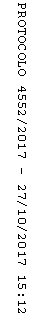 